YEAR 2: NOVEMBER — Coordinator NotesDuring November, families gather to celebrate Thanksgiving. Some families have the tradition of reflecting on the past year and recounting the blessings they have received. This month’s devotion can be used by the Mailbox Member for either a personal devotion or one done with the family around the Thanksgiving dinner table.  Access the devotion Total Praise.
Optional: Thanksgiving Bookmarks and NotecardsFor Paper Copies: Download and print this month’s resource (in bold above) to share with each Mailbox Member.Remember to sign the message with your contact information! For Electronic Communication:  Send a new email, and type “LWML Mailbox Member Greeting” in the subject line.Copy and paste the Mailbox Member message below into your email.  Attach the resource(s) for the month.    Distribute the resource to your Mailbox Member participants with the note found below.NOTE: Coordinator, if you or your group will not be matching a Mailbox Member with a family from church who may be willing to include them in their family Thanksgiving activities, please edit the note below to reflect that change.----------------------------------------------------------------------------------------------------Happy Thanksgiving!During November, we gather to celebrate Thanksgiving. You might be celebrating with your family or it might be a day that you spend by yourself. Either way, take time this month to reflect on the blessings you experienced during the past year. Use the enclosed devotion, Total Praise, as a way to remember how God has worked in your life this year and how you can give Him thanks and praise. If you are going to be alone for Thanksgiving this year, please call me. I will help you connect with a family from our church who would love to celebrate with you. If you have any questions, please call me at ________________________________.  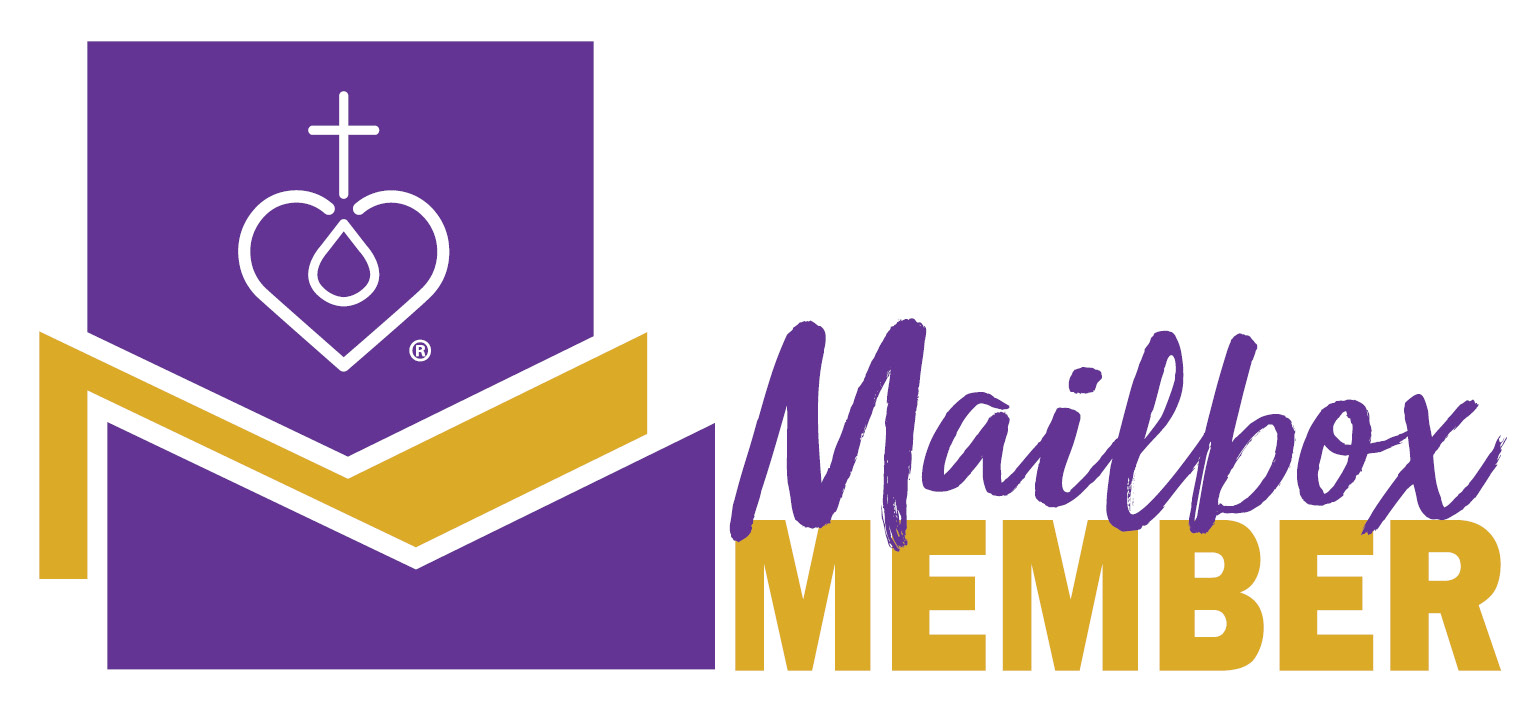 This month, I give God thanks for you.  Your Sister in Christ, _______________________________ ----------------------------------------------------------------------------------------------------Revised by the LWML Growth and Development Committee 2021     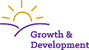 Published by Lutheran Women’s Missionary League www.lwml.org  